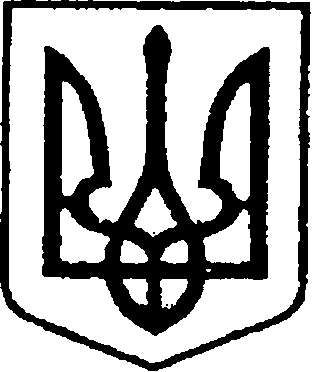 УКРАЇНАЧЕРНІГІВСЬКА ОБЛАСТЬН І Ж И Н С Ь К А    М І С Ь К А    Р А Д АВ И К О Н А В Ч И Й    К О М І Т Е ТР І Ш Е Н Н ЯВід «30» червня 2022 р.	                  	м. Ніжин	                          №161 Про розміщення тимчасовихспоруд у м. Ніжині    	Відповідно до ст.ст. 30, 42, 52, 59, 73 Закону України «Про місцеве самоврядування в Україні», Законів України «Про благоустрій населених пунктів», «Про регулювання містобудівної діяльності», Постанови Кабінету Міністрів України від 15 червня 2006 р. № 833 «Про затвердження Порядку провадження торговельної діяльності та правил торговельного обслуговування на ринку споживчих товарів» Наказу Міністерства регіонального розвитку, будівництва та житлово-комунального господарства України від 21 жовтня 2011р. № 244 «Про затвердження Порядку розміщення тимчасових споруд для провадження підприємницької діяльності», «Порядку здійснення роздрібної торгівлі через дрібнороздрібну торговельну мережу шляхом використання автомагазинів, автокафе, авторозвозок, автоцистерн», затвердженого рішенням Ніжинської міської ради від 18.08.2015 року № 17-70/2015, зі змінами та доповненнями, розглянувши заяви фізичних осіб-підприємців, юридичних осіб та узгоджені із відповідними службами матеріали щодо розміщення тимчасових споруд (протокол засідання комісії з погодження розміщення тимчасових споруд та засобів пересувної дрібно-роздрібної торговельної мережі на об’єктах благоустрою), виконавчий комітет Ніжинської міської ради вирішив:     1. Затвердити висновки (рекомендації) комісії викладені у протоколі засідання комісії з погодження розміщення тимчасових споруд та засобів пересувної дрібнороздрібної торговельної мережі на об’єктах благоустрою від         23.06.2022 року та схеми розміщення від 15.06.2021 року щодо розміщення фермерському господарству «Ніжин Агроінвест» тимчасових споруд для провадження підприємницької діяльності (палатки для торгівлі сезонними фруктами), загальними площами 4,0 кв.м. кожна за адресами: м. Ніжин, вул. Шевченка, поряд з ринком «Афганець», м. Ніжин, вул. Московська, біля входу в міськлікарню терміном з 15.06.2022 року до 10.07.2022 року.      1.2. Фермерському господарству «Ніжин Агроінвест» у 3-денний термін з дня прийняття даного рішення укласти з уповноваженим органом – КП «Оренда комунального майна» договір щодо пайової участі в утриманні об’єкта благоустрою.      У разі не укладання договору щодо пайової участі в утриманні об’єкта благоустрою, п. 1 даного рішення втрачає чинність.      2. Затвердити висновки (рекомендації) комісії викладені у протоколі засідання комісії з погодження розміщення тимчасових споруд та засобів пересувної дрібнороздрібної торговельної мережі на об’єктах благоустрою від         23.06.2022 року та схему розміщення від 22.06.2022 року щодо розміщення фермерському господарству «Ніжин Агроінвест» тимчасової споруди для провадження підприємницької діяльності (палатки для торгівлі сезонними фруктами), загальною площею 4,0 кв.м. за адресою: м. Ніжин, вул. Незалежності, поряд з магазином «Сільпо» терміном з 22.06.2022 року до 10.07.2022 року.      2.2. Фермерському господарству «Ніжин Агроінвест» у 3-денний термін з дня прийняття даного рішення укласти з уповноваженим органом – КП «Оренда комунального майна» договір щодо пайової участі в утриманні об’єкта благоустрою.      У разі не укладання договору щодо пайової участі в утриманні об’єкта благоустрою, п. 2 даного рішення втрачає чинність.     3. Затвердити висновки (рекомендації) комісії викладені у протоколі засідання комісії з погодження розміщення тимчасових споруд та засобів пересувної дрібнороздрібної торговельної мережі на об’єктах благоустрою від     01.06.2022 року та схему розміщення від 10.06.2021 року щодо розміщення фізичній особі-підприємцю Дегтяренку Богдану Анатолійовичу тимчасової споруди для провадження підприємницької діяльності (пересувного об’єкту – каво-машини) загальною площею 8,0 кв.м. за адресою: м. Ніжин, вул. Шевченка, біля універмагу «Прогрес» терміном на 1 рік.     3.2. Фізичній особі-підприємцю Дегтяренку Богдану Анатолійовичу у 3-денний термін з дня прийняття даного рішення укласти з уповноваженим органом – КП «Оренда комунального майна» договір щодо пайової участі в утриманні об’єкта благоустрою.      У разі не укладання договору щодо пайової участі в утриманні об’єкта благоустрою, п. 3 даного рішення втрачає чинність.     4. Затвердити висновки (рекомендації) комісії викладені у протоколі засідання комісії з погодження розміщення тимчасових споруд та засобів пересувної дрібнороздрібної торговельної мережі на об’єктах благоустрою від     23.06.2022 року та відмовити фізичній особі-підприємцю Передньому Дмитру Івановичу у розміщенні тимчасової споруди для провадження підприємницької діяльності (пересувного об’єкту – автопричепа для торгівлі) загальною площею 7,0 кв.м. за адресою: м. Ніжин, вул. Шевченка, біля буд. 126.     5. Затвердити висновки (рекомендації) комісії викладені у протоколі засідання комісії з погодження розміщення тимчасових споруд та засобів пересувної дрібнороздрібної торговельної мережі на об’єктах благоустрою від          23.06.2022 року та розірвати достроково за згодою сторін договір щодо пайової участі щодо утримання об’єкта благоустрою № 76 від 19.01.2021 року укладений з фізичною особою-підприємцем Ляшком Євгенієм Володимировичем на розміщення тимчасової споруди для провадження підприємницької діяльності (автопричепа для торгівлі) загальною площею 8,0 кв.м. за адресою: м. Ніжин, вул. Прилуцька, біля буд. 130.     5.1. Фізичній особі-підприємцю Ляшку Євгенію Володимировичу у 10-денний термін з дня прийняття даного рішення демонтувати тимчасову споруду з об’єкту благоустрою.      5.2.  У разі не виконання фізичною особою-підприємцем Ляшком Євгенієм Володимировичем п.5.1, п. 5 даного рішення втрачає чинність.       6. Затвердити висновки (рекомендації) комісії викладені у протоколі засідання комісії з погодження розміщення тимчасових споруд та засобів пересувної дрібнороздрібної торговельної мережі на об’єктах благоустрою від     23.06.2022 року та схему розміщення від 10.06.2022 року щодо розміщення фізичній особі-підприємцю Постолу Олександру Олександровичу тимчасової споруди для провадження підприємницької діяльності - літнього майданчика, загальною площею 32,0 кв.м. за адресою: м. Ніжин, площа Гоголя, біля магазину «Дана», терміном з 01.06.2022 року до 30.09.2022 року. Встановити коефіцієнт цільового використання об’єкту благоустрою  на рівні 0,125.     6.2. Фізичній особі-підприємцю Постолу Олександру Олександровичу у 3-денний термін з дня прийняття даного рішення укласти з уповноваженим органом – КП «Оренда комунального майна» договір щодо пайової участі в утриманні об’єкта благоустрою.       У разі не укладання договору щодо пайової участі в утриманні об’єкта благоустрою, п. 6 даного рішення втрачає чинність.        7. Затвердити висновки (рекомендації) комісії викладені у протоколі засідання комісії з погодження розміщення тимчасових споруд та засобів пересувної дрібнороздрібної торговельної мережі на об’єктах благоустрою від     23.06.2022 року та схему розміщення від 16.06.2022 року щодо розміщення фізичній особі-підприємцю Падалці Олександру Миколайовичу тимчасової споруди для провадження підприємницької діяльності - літнього майданчика, загальною площею 17,5 кв.м. за адресою: м. Ніжин, вул. Шевченка, 78 (біля кафе «Барви»), терміном з 01.06.2022 року до 31.10.2022 року. Встановити коефіцієнт цільового використання об’єкту благоустрою  на рівні 0,17.     7.2. Фізичній особі-підприємцю Падалці Олександру Миколайовичу у 3-денний термін з дня прийняття даного рішення укласти з уповноваженим органом – КП «Оренда комунального майна» договір щодо пайової участі в утриманні об’єкта благоустрою.       У разі не укладання договору щодо пайової участі в утриманні об’єкта благоустрою, п. 7 даного рішення втрачає чинність.        8. Затвердити висновки (рекомендації) комісії викладені у протоколі засідання комісії з погодження розміщення тимчасових споруд та засобів пересувної дрібнороздрібної торговельної мережі на об’єктах благоустрою від     23.06.2022 року та схему розміщення від 15.06.2022 року щодо розміщення товариству з обмеженою відповідальність «Міленіум-1» тимчасової споруди для провадження підприємницької діяльності - літнього майданчика, загальною площею 20,0 кв.м. за адресою: м. Ніжин, вул. Батюка, 1 терміном з 01.06.2022 року до 31.10.2022 року. Встановити коефіцієнт цільового використання об’єкту благоустрою  на рівні 0,17.     8.2. Товариству з обмеженою відповідальність «Міленіум-1» у 3-денний термін з дня прийняття даного рішення укласти з уповноваженим органом – КП «Оренда комунального майна» договір щодо пайової участі в утриманні об’єкта благоустрою.      У разі не укладання договору щодо пайової участі в утриманні об’єкта благоустрою, п. 8 даного рішення втрачає чинність.        9. Затвердити висновки (рекомендації) комісії викладені у протоколі засідання комісії з погодження розміщення тимчасових споруд та засобів пересувної дрібнороздрібної торговельної мережі на об’єктах благоустрою від     23.06.2022 року та паспорт прив’язки реєстраційний №10-29/17 щодо розміщення фізичній особі-підприємцю Куровському Сергію Юрійовичу  тимчасової споруди для провадження підприємницької діяльності (павільйон для надання послуг), загальною площею 21,08 кв.м. за адресою: м. Ніжин, вул. Московська, 78Б терміном на 2 роки, але не більше ніж до початку моменту реконструкції вул. Московська, за місцем розташування об’єкта благоустрою.     9.2. Фізичній особі-підприємцю Куровському Сергію Юрійовичу у 3 - денний термін з дня прийняття даного рішення укласти з уповноваженим органом – КП «Оренда комунального майна» договір щодо пайової участі в утриманні об’єкта благоустрою.      У разі не укладання договору щодо пайової участі в утриманні об’єкта благоустрою, п. 9 даного рішення втрачає чинність.     10. Затвердити висновки (рекомендації) комісії викладені у протоколі засідання комісії з погодження розміщення тимчасових споруд та засобів пересувної дрібнороздрібної торговельної мережі на об’єктах благоустрою від     23.06.2022 року та паспорт прив’язки реєстраційний №10-29/18 щодо розміщення фізичній особі-підприємцю Іллєнку Михайлу Степановичу  тимчасової споруди для провадження підприємницької діяльності (павільйон для торгівлі), загальною площею 30,0 кв.м. за адресою: м. Ніжин, вул. Попудренка, 35-А терміном на 3 роки, але не більше ніж до початку моменту реконструкції вул. Попудренка, за місцем розташування об’єкта благоустрою.     10.2. Фізичній особі-підприємцю Іллєнку Михайлу Степановичу у 3 - денний термін з дня прийняття даного рішення укласти з уповноваженим органом – КП «Оренда комунального майна» договір щодо пайової участі в утриманні об’єкта благоустрою.      У разі не укладання договору щодо пайової участі в утриманні об’єкта благоустрою, п. 10 даного рішення втрачає чинність.     11. Затвердити висновки (рекомендації) комісії викладені у протоколі засідання комісії з погодження розміщення тимчасових споруд та засобів пересувної дрібнороздрібної торговельної мережі на об’єктах благоустрою від     23.06.2022 року та паспорт прив’язки реєстраційний №10-29/16 щодо розміщення фізичній особі-підприємцю Андрійцю Віктору Івановичу  тимчасової споруди для провадження підприємницької діяльності (павільйон для надання послуг), загальною площею 55,8 кв.м. за адресою: м. Ніжин, вул. Шевченка, 126В (на перетині з вул. Корчагіна) терміном на 1 рік, але не більше ніж до початку моменту реконструкції вул. Шевченка, за місцем розташування об’єкта благоустрою.     11.2. Фізичній особі-підприємцю Андрійцю Віктору Івановичу у 3 - денний термін з дня прийняття даного рішення укласти з уповноваженим органом – КП «Оренда комунального майна» договір щодо пайової участі в утриманні об’єкта благоустрою.      У разі не укладання договору щодо пайової участі в утриманні об’єкта благоустрою, п. 11 даного рішення втрачає чинність.     12. Комунальному підприємству «Оренда комунального майна» здійснювати контроль за дотриманням заявником  вимог «Порядку здійснення роздрібної торгівлі через дрібнороздрібну торговельну мережу шляхом використання автомагазинів, автокафе, авторозвозок, автоцистерн».     13. Директору КП «Оренда комунального майна» Шумейко О.М. забезпечити оприлюднення даного рішення на сайті Ніжинської міської ради протягом п’яти робочих днів з дня його прийняття.    14. Контроль за виконанням рішення покласти на першого заступника міського голови з питань діяльності виконавчих органів ради Вовченка Ф.І.Міський голова                                                       Олександр КОДОЛАВізують:Директор КП «Оренда комунального майна»                            Оксана ШУМЕЙКОПерший заступника міського голови з питань діяльності виконавчих органів ради                                                                              Федір ВОВЧЕНКОНачальник відділу юридично-кадровогозабезпечення апарату виконавчого комітету міської ради                                                              В`ячеслав ЛЕГАКеруючий справами виконавчого комітетуНіжинської міської ради                                                         Валерій САЛОГУБ